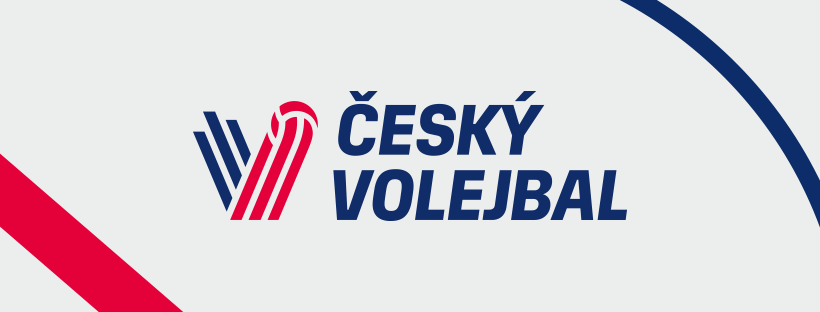 Bartoš AdamSBartoš PavelNBeer MarekBDžavoronok DonovanSFinger MichalUHadrava JanUJanouch JakubNMichálek PetrSMoník MilanLPatočka VojtěchBPfeffer DanielLSobotka VladimírBŠulista PetrSZajíček AdamB